Analyze (verb)Definition: to examine or look at carefully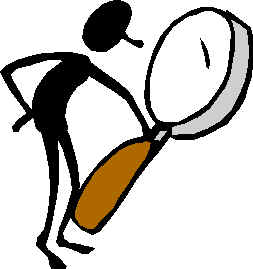 If we analyze the problem perhaps we can solve the problem. The detectives had to analyze the clues to identify the criminal.We must analyze this new scientific discovery to properly categorize it.